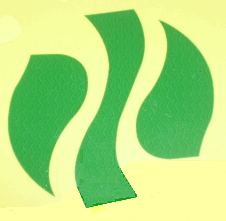 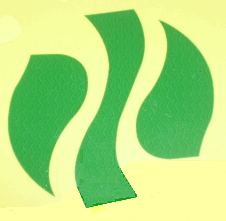 PREGLED SKLOPLJENIH UGOVORA O JAVNOJ NABAVI I NJIHOVOG IZVRŠENJA U 2017. GODINIUgovori o javnoj nabavi 														      D i r e k t o r :														Jožica Dežmar, dipl.oec.Red.Broj Evidencijski broj nabaveVrsta provedenog postupkaDatum sklapanja ugovoraIznos sklopljenog ugovora s PDV-omRazdoblje na koje je sklopljen ugovorNaziv ponuditelja s kojima je sklopljen ugovorDatum konačnog izvršenja ugovoraKonačni ukupni iznos plaćen temeljem ugovora1.MV-01/17GORIVO ZA VOZILA I STROJEVE29.12.2017.531.080,00 Kn1 godinaAGS HRVATSKA d.o.o.Zagrebačka avenija 100AZAGREB31.12.2018.--